#555 Angel Miguel Chavez Simon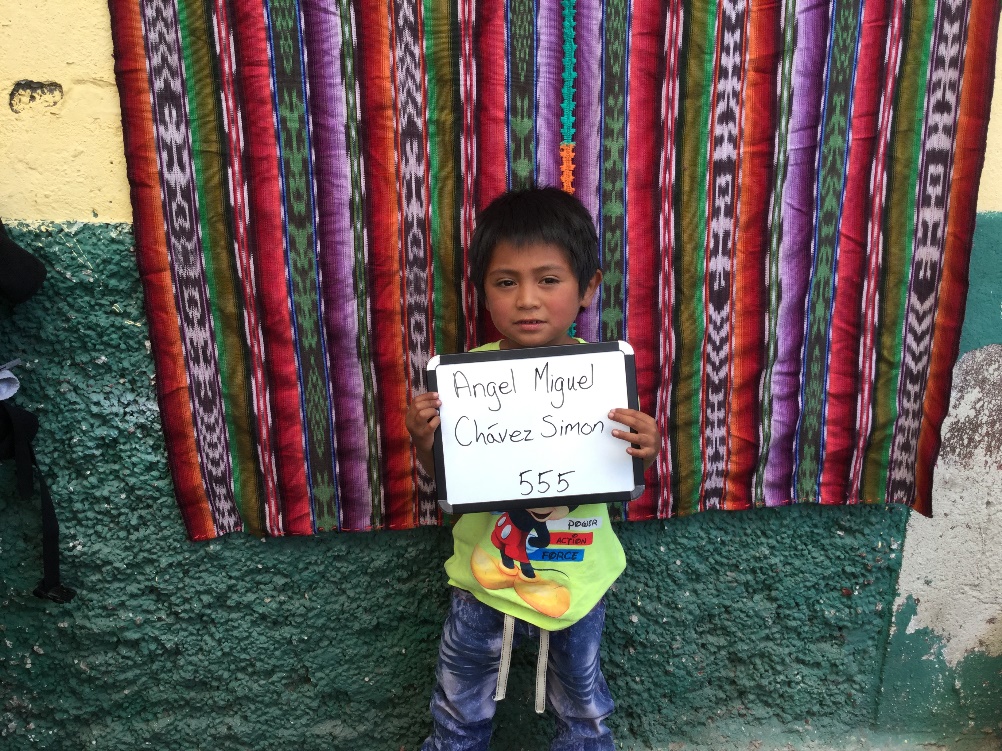 Angel Miguel was born 11/19/2013. His father is Miguel Angel Chavez and his motheris Maria Rosalia Simon Otsoy.  He has one brother.  Angel is in kindergarten and attends Nuevo Milenio School in Santa Maria de Jesus, Guatemala.  In his free- time he enjoys playing.  When he grows up he would like to be a doctor.